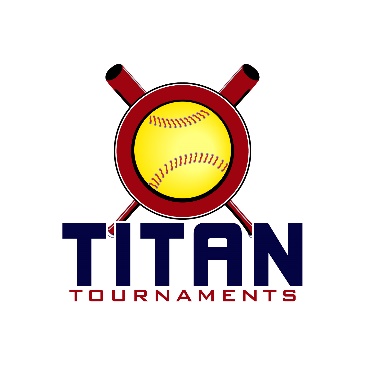 Thanks for playing ball with Titan!Below you will find the schedule, beneath the schedule you will find some important rules to note.Park Address 12U: West Jackson Park – 374 Cabin Drive, Hoschton, GA
Park Address 14U & High School: Windmill Park – 155 Patterson Way, Homer, GAFormat 1 pool game & double elimination bracket playEntry $295 + Team Gate Fee $115 Sanction $35 if unpaid in 2018Please check out the How much does my team owe document.Rosters must be submitted to me via email prior to the tournament tournamenttitan@gmail.com. At the absolute latest, you must submit your roster prior to first pitch at the tournament. Rosters will be filed electronically and you will be able to retain your hard copy. Coaches must have birth certificates available on site.12U
West Jackson Park – 374 Cabin Drive, Hoschton, GA
14U and High School
Windmill Park – 155 Patterson Way, Homer, GA*High School Division – Pool Game winning teams play gold, losing teams play silver*
925am and 1050am losing teams play game (1 silver bracket925am and 1050am winning teams play game (1 gold bracket1215pm losing teams play game (2 silver bracket1215pm winning teams play game (2 gold bracketGames are 75 minutes finish the inning, championships will be untimed if they start by 5:00pm. Run rule is 12 after 3, 10 after 4, 8 after 5. Games are 7 innings if time permits.
The pitcher shall have both feet touching the pitching rubber, and shall continue to do so until the forward step.
The on deck circle is on your dugout side. If you are uncomfortable with your player being that close to the batter, you may have them warm up further down the dugout, but they must remain on your dugout side.
Headfirst slides are allowed, faking a bunt and pulling back to swing is allowed.Runners must make an attempt to avoid contact, but do not have to slide.
Warm Up Pitches – 5 pitches between innings or 1 minute, whichever comes first.Coaches – one defensive coach is allowed to sit on a bucket or stand directly outside of the dugout for the purpose of calling pitches. Two offensive coaches are allowed, one at third base, one at first base.
Offensive: One offensive timeout is allowed per inning.
Defensive: Three defensive timeouts are allowed during a seven inning game. On the fourth and each additional defensive timeout, the pitcher must be removed from the pitching position for the duration of the game. In the event of extra innings, one defensive timeout per inning is allowed.
An ejection will result in removal from the current game, and an additional one game suspension. Flagrant violations are subject to further suspension at the discretion of the onsite director.12U Gold12U SilverAmerican PrideDacula CrushersBatbusters 06Dirt Dawg 06Dirty South Outlaws - BaughcumEast Cobb EdgeGA Classics - HinsleyGA MayhemSpartansGeorgia LegendsSummitMisfitsTigers SoftballWalton RocketsGame TimeFieldAge GroupTeamScoreTeam8:00112UDacula Crushers7-5Dirt Dawg 068:00212UMisfits3-17Tiger Softball8:00412UAmerican Pride4-1Batbusters 069:25112UGA Mayhem10-2Georgia Legends9:25212UEast Cobb Edge4-11Walton Rockets9:25412UDSO – Baughcum2-0GA Classics – Hinsley10:50412USpartans12-2SummitGame TimeFieldAge GroupTeamScoreTeam8:00314UCountry Wide8-5Velo8:00414USouthern Explosion6-7GA Blackout 059:251HSDirt Dawg6-5GA Platinum9:25314USandlot3-6Fully Loaded10:501HSElite Aces6-1Thunder12:151HSGA Heat10-11Southern Attitude12:154HSLady Select3-6Lilburn T-Birds